«Քայլ առ քայլ» բարեգործական հիմնադրամ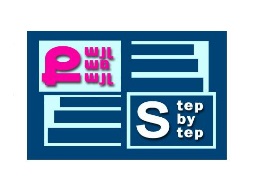 «Նախադպրոցական հաստատության մանկավարժական աշխատողների մասնագիտական կարողությունների և հմտությունների զարգացման» ծրագիրՀԵՏԱԶՈՏԱԿԱՆ ԱՇԽԱՏԱՆՔԹեմա՝  Սաների հայրենաճանաչողության ձևավորման կարևորությունըԴաստիարակ՝  Հայկանուշ ՊետրոսյանՄանկապարտեզ՝ Գյումրու «Մանկիկ » ՀՈԱԿ                                                             2022            ԲՈՎԱՆԴԱԿՈՒԹՅՈՒՆՆերածություն……………………………………………………………………………………3Գլուխ 1. Սաների հայրենաճանաչողության ձևավորման կարևորությունը………...…..4Գլուխ 2. Հետազոտության ընթացք ………………………………………………………….6Եզրակացություն………………………………………………………………………………11Օգտագործված գրականություն……………………………………………………………12                                                                                 ՆԵՐԱԾՈՒԹՅՈՒՆԺամանակակից հանրակրթության հրատապ խնդիրներից է՝ սովորողներին ծանոթացնել հայ ժողովրդի պատմամշակութային ժառանգությանը, նպաստել երեխաների հայրենասիրական դաստիարակությանը: Հայրենիքի և նրա հերոսների պատմության հետ ծանոթությունը սկսվում է դաստիարակչական գործունեությամբ, որը ներառում է տարբեր մեթոդներ՝ դիտումներ, զրույցներ, էքսկուրսիաներ, ժամանցի երեկոներ, տոնական համերգներ, հայրենասիրական երգերի փառատոներ։Աշխատանքի վերնագիրն է՝ «Սաների հայրենաճանաչողության ձևավորման կարևորությունը»:Հետազոտության թեմայի արդիականությունը. Այս հետազոտության թեմայի արդիականությունը պայմանավորվում է նրանով, որ հայրենիքի, հայրենաճանաչողության թեման միշտ բոլորիս ուշադրության կենտրոնում է: Մենք սաների մեջ պետք է  ներարկենք հայրենիքի բարձր արժեք լինելու գաղափարը, որը նրանց  կուղեկցի ողջ կյանքի ընթացքում: Վերջին տարիներին հայրենասիրությունը Հայաստանում ամենաարդիական թեմաներից մեկն է, որը լայնորեն քննարկվում է տարբեր ոլորտներում:Հետազոտության նպատակը: Սույն հետազոտական աշխատանքի նպատակն է՝ ուսումնասիրել սաների հայրենաճանաչողության ձևավորման կարևորությունը:Վարկած. Ենթադրվում է, որ մանկապարտեզում հայրենաճանաչողության դասավանդումը պետք է լինի առաջնային: Յուրաքանչյուր երեխա պետք է գիտակցի՝ հայրենիքը ի՞նչ է, ի՞նչ արժեք է իրենից ներկայացնում և ի՞նչ դեր ունի:                                                                         ԳԼՈՒԽ 1ՍԱՆԵՐԻ ՀԱՅՐԵՆԱՃԱՆԱՉՈՂՈՒԹՅԱՆ ՁԵՎԱՎՈՐՄԱՆ ԿԱՐԵՎՈՐՈՒԹՅՈՒՆԸԵրեխան դեռ մանկուց պետք է գիտակցի, թե ինչ է հայրենիքը, ճանաչի նրա բարոյական բարձր որակները և արժեքները:  Ցանկացած մարդու համար իր հայրենիքը սկսում է իր տնից, բակից, այգուց: Հայրենիքը սկսվում է իր երկրի մի  թիզ հողից, մի կում ջրից, մի կտոր երկնքից: Եվ ամենակարևորը՝ իր մայրենի լեզվից: Եթե այս ամենը մարդը չի հասկանում, ապա հայրենիք հասկացությունը նրա համար կդառնա մի ինչ-որ անորոշություն:Քաջարի հերոսների և հասարակ մարդկանց սխրագործությունները, սերտ հարգալից ընտանեկան հարաբերությունները, հայրենիքի, հայրենի բնության գեղեցկությունը և հայրենի քաղաքի, տան հարմարավետությունը՝ սրանք այն «հավերժական» թեմաներն են, որոնք ոչ միայն կրում են պատմական կամ սոցիալական ուղղվածության որոշ տեղեկություններ, այլև ներդաշնակ են յուրաքանչյուր մարդու հոգու հետ, որը կարող է արթնացնել ողջ լավագույնն ու բարին, այն ամենը, ինչը բնորոշ է մարդկանց:Հայրենաճանաչումը և հայրենասիրությունը պետք է սերմանել երեխաների մեջ դեռ մանկուց: Երեխաները պետք է ճանաչեն իրենց երկիրը, հայրենիքը, զինանշանը, դրոշը: Այս ամենը իրագործելու համար ամենօրյա և քրտնաջան աշխատանք է պահանջվում դաստիրարակներից: Հեքիաթների, երգերի, հերոսների մասին պատմությունների միջոցով նրանց սովորեցնում ենք, թե ինչ է հայրեինքը, այն ինչ բացարձակ արժեք է մեր կյանքում:Նախադպրոցականի համար հայրենիքը մայրն է, մանկապարտեզն՝ իր ընկերներով, տունը, որտեղ նա ապրում է: Իսկ նրանից, թե նա ինչպես է լսում, ինչ աչքերով է տեսնում, ինչ դասեր է ստանալու ներկայի ու պատմական անցյալի իրադարձություններից, կախված է նրա անհատականության ձևավորումից։ Դրա համար պետք է օգնել երեխային՝ հայրենասիրական երգերի միջոցով բացահայտել մեր երկրի պատմական անցյալն ու ներկան:Հենց հայրենասիրական երգերի ուսուցման ճանապարհին են դրվում հայեցի դաստիարակության, հայրենիքի հանդեպ սիրո և նվիրումի, հայրենանվեր անձի ձևավորման հիմքերը: Լինելով կապված մարդու զգացմունքների, զգայական և հուզական աշխարհի հետ՝ հայրենասիրությունը առավել արդյունավետորեն սերմանվում է հատկապես հայրենասիրական երգերի ուսուցման միջոցով:Սաներին հայրենիքին ծանոթացնելու եղանակ է էքսկուրսիաները: Էքսկուրսիաները ունեն ճանաչողական մեծ նշանակություն: Երեխաները խորությամբ ճանաչում են իրենց հայրենիքը, ծննդավայրը, նրա ռազմավարական նշանակությունը, բնության գողտրիկ վայրերը, ծանոթանում են բնական հարստություններին, գիտության, մշակութային ձեռքբերումներին:«Հայրենաճանաչումը կարելի է ձևակերպել որպես հասարակական կյանքի և պետության բոլոր ոլորտներին բնորոշ առավել նշանակալի, անգերազանցելի արժեքների համակարգ, ինչը հանդիսանում է անձի կարևորագույն հոգևոր սեփականությունն ու բնութագրում է նրա զարգացման բարձրագույն մակարդակը և դրսևորվում ինքնիրացման ակտիվ գործընթացում՝ ի շահ hայրենիքի բարօրության»:Սաներին հայրենիքին ծանոթացնելու լավ միջոց է նաև պատմամշակութային վայրեր այցելելը, որը հնարավորութուն կտա սաներին իրենց աչքերով տեսնեն մեր հայրենիքի հուշակթողները: Իմ կարծիքով՝ հայրենաճանաչողության մեկ այլ միջոց է երեխաների հետ մեր հերոսների մասին խոսելը, նրանց պատմելը թե հանուն ինչի են հերոսացել:Մինչ դպրոց մտնելը, ես կարծում եմ, որ յուրաքանչյուր սան պետք է պատկերացնի՝  ինչ է հայրենիքը, պետք է հայրենասիրական ոգով դաստիրարակված լինի արդեն:Հայրենաճանաչումը սկսվում է ընտանիքից, մանկապարտեզից և ամբողջականանում դպրոցում:Եթե դաստիրակենք հայրենասեր սերունդ, ապա կունենանք հզոր հայրենիք:ԳԼՈՒԽ 2                                                         ՀԵՏԱԶՈՏԱԿԱՆ ԸՆԹԱՑՔ Ուսումնասիրելով թեմայի տեսական մասը՝  կատարել եմ հետազոտական աշխատանք:Հետազոտական աշխատանքը կատարել եմ ավագ խմբի սաների հետ: Թեման՝. «Իմ հայրենիքը Հայաստանն է»Խնդիրները՝ Երեխաներին ծանոթացնել Հայաստանի քարտեզին, ՀՀ զինանշանին, դրոշին, ընդհանրացնել տարվա ընթացքում երեխաների ստացած տեղեկությունները մեր երկրի հայտնի վայրերի մասին: Դաստիարակել սիրո և հպարտության զգացում: Զարգացնել երեխաների խոսքը:Պարապմունքների ժամանակ ստացած գիտելիքների հիման վրա երեխաներին սովորեցնել հյուսել կապակցված փոքրիկ պատմություններ՝ առաջարկվող թեմայի շուրջ, ամրապնդել հարցերին պատասխանելու նրանց ունակությունը, մասնակցել զրույցին: Շարունակել աշխատանքը ստեղծագործության բովանդակությունն առանց բացթողման պատմելու, արտահայտիչ խոսք կառուցելու կարողությունների ձևավորման շուրջ: Հարստացնել երեխաների բառապաշարը, սովորեցնել խոսքի մեջ գործածել ածականներ:Անհրաժեշտ պարագաներ՝ ՀՀ քարտեզը, դրոշը, զինանշանը, օրհներգը, նկարներ Հայաստանի քաղաքների, գյուղերի մասին:Պարապմունքի ընթացք՝ Բանաստեղծութուն՝ ունկնդրման և քննարկաման համար:ԻՄ ՍՈՒՐԲ ՀԱՅՐԵՆԻՔԻմ սուրբ հայրենիք, դու սրտիս մեջ ես,Դու սրտիս մեջ ես, ոչ լեզվիս վրա,Իմ սրտի միջից, թե սիրտս ճեղքես՝Դրոշիդ բոցը պիտի հուրհրա։Չեմ ուզում գոռալ իմ սիրո մասին,Սակայն, իմացիր, հայրենի՛ք իմ մեծ,Քեզ հարյուր տեղով խոցեց թշնամին,Բայց հազար տեղով իմ սիրտը խոցվեց։Ես ամբողջովին քոնն եմ, հայրենիք,Եվ մոմի նման, ճամփեքիդ վրաՔո փառքի համար թե մի օր վառվեմ,Մոխրաբիծ անգամ ինձնից չի մնա։Զրույց բանաստեղծության բովանդակության շուրջԶրույցի մոտավոր բովանդակությունը _Ինչի՞ մասին է պատմում հեղինակը բանաստեղծության մեջ/ օգտվել տեքստի բառերից և արտահայտություններից/:-Եկե՛ք քարտեզի վրա ցույց տանք Հայաստանի տարածքը և պատմենք՝  ինչեր կան մեր երկրում/ Սևանա լիճը, բարձր և ցածր սարերը և այլն/:_Ուշադիր դիտե՛ք քարտեզը և որոշե՛ք, որ գույներն են գերիշխում Հայաստանի տարածքում/ քննարկել, թե որ գույնն ինչ է նշանակում/:_ Ինչո՞վ է հարուստ մեր երկիրը:Օգտվելով աշխարհագրական քարտեզից՝ երեխաներին օգնել, որ նրանք պատմություն հյուսեն ՀՀ տարածքի և նրա հարստության մասին:Ֆիսկուլտ դադարԵրեխաները կանգնում են շրջանաձև և կատարում բանաստեղծության բովանդակությանը համապատասխան շարժումներ:ԴոփդոփիկՄենք դոփում ենք ոտքերով՝Դոփ- դոփ- դոփ,    /քայլել տեղում/Ծափ ենք տալիս ձեռքերով՝Ծափ-ծափ-ծափ,  /ծափ գլխավերևում/Օրորում ենք գլուխը՝        /գլուխը թեքում են աջ և ձախ/Բարձրացնում  ենք ձեռքերը,Իջեցնում ենք մենք դրանք ևՏարածում ձեռքերը,Եվ վազում՝ պտտվելով:  / տեղում վազք՝ պտույտներով/:Զրույց ՀՀ խորհրդանիշների մասինԴաստիարակ- Երեխանե՛ր, յուրաքանչյուր հանրապետություն ունի երեք տարբերակիչ  իրեն բնորոշ նշան՝  դրոշը, զինանշանը և հիմնը:  _ Երեխանե՛ր, դուք հաճախ եք լսում «Կարմիր, կապույտ, ծիրանագույն»   երգը: Եկե՛ք մեկ անգամ ևս լսենք այն / միացնել երգի ձայնագրությունը և միաժամանակ ներկայացնել Հայաստանի դրոշը/: Երեխաներին ոգևորելու համար կարելի է նրանց բաժանել փոքրիկ եռագույն դրոշներ: Դաստիարակ- Սա մեր դրոշն է՝ եռագույնը: Ինչու՞ են հատկապես այդ գույները ընտրված մեր դրոշի համար: -Ի՞նչն  է լինում կարմիր / կակաչները, ծաղիկները. Արյան գույնը/:-Ի՞նչն է կապույտ / գետերը, լճերը, երկինքը/-Ի՞նչն է լինում ծիրանագույն / ցորենի հասկը, ծիրանը, լեռները/:Ես նաև երեխաներին ցույց եմ տալիս զինանշանը, ինչպես նաև խոսում եմ հիմնի մասին:Սակայն հիմնի և զինանշանի մասին թեմաները մանրամասն կբացատրեմ երեխաներին  հաջորդ պարապմունքի ընթացքում:Մեր պարապմունքին ներկա են եղել մանկապարտեզի տնօրենը և երկու դաստիարակ:Նրանք իրենց կարծիքն են հայտնել անցկացված պարապմունքի վերաբերյալ: Այս պարապմունքը երեխաներին հնարավորություն տվեց ճանաչել մեր երկրի խորհրդանիշները՝ դրոշը, զինանշանը, օրհներգը: Այն զարգացրեց երեխաների հայրենաճանաչման ընկալումը: Երեխաները ավելի խորը գիտելիքներ ստացան դրոշի, նրա գույների մասին, ինչպես նաև ծանոթացան Հայաստանի քարտեզին: Այս պարամունքը երեխաների համար շատ ուսուցողական և միաժամանակ հետաքրքիր էր:  Երեխաները ինտեգրվել էին ամբողջությամբ դասապրոցեսին: Իրենց ստացած տեղեկությունը կարողանում էին անկաշկանդ մատուցել: Ընտրված թեման ճիշտ էր այս տարիքի երեխաների համար: Նախքան դպրոց գնալը նրանք արդեն բավականաչափ տեղեկացված են, թե ի՞նչ է հայրենիքը:Հարկ եղած դեպքում կարող են իրենց ստացած գիտելիքը կիրառել և՛ դպրոցում և՛ տանը և՛ դրսում:                                                            ԵԶՐԱԿԱՑՈՒԹՅՈՒՆԱյսպիսով՝ ուսումնասիրելով թեման՝ եկա այն եզրահանգմանը, որ հայենասիրությունը, հայրենաճանաչումը մեծ նշանակություն ունեն բոլոր ժամանակներում: Յուրաքանչյուր երեխայի պետք է սովորեցնել, թե ինչ է հայրենիքը, նրա դերն ու նշանակությունը: Հայրենաճանաչումը և հայրենասիրությունը պետք է սերմանել երեխաների մեջ դեռ մանկուց: Այս ամենը իրագործելու համար ամենօրյա և քրտնաջան աշխատանք է պահանջվում:  Ուսումնասիրելով թեման՝ բացահայտեցի, որ յուրաքանչյուր երեխայի հետ խոսելով հայրենասիրությունից նրանք ոգևորվում են, պատմում են այն ամենը ինչ լսել են կամ գիտեն: Հատուկ վերաբերմունք  և ուշադրություն են ցուցաբերում այդ թեմայի ուսումնասիրման կամ քննարկման ժամանակ:Այն խնդիրները, որոնք դրել էի ներածության մեջ կարողացա իմ հետազոտության ընթացքում լուծել:Ես կցանկանամ, որ մյուս դաստիարակները ավելի ուշադիր և նրբանակատ լինեն հատկապես հայրենաճանաչման թեմայի դասավանդման, մատուցման ժամանակ: Երեխաների հոգին խորն է, և նրանք ընկալում են յուրաքանչյուր մեր ասած բառը:                                        ՕԳՏԱԳՈՐԾՎԱԾ ԳՐԱԿԱՆՈՒԹՈՒՆԱմիրջանյան Յ., Սահակյան Ա. Մանկավարժութուն էջ 348Народное музыкальное творчество: хрестоматия, отв. ред. О. А. Пашина. СПб.: Композитор, 2007, 336 сДошкольникам о защитниках отечества: методическое пособие по патриотическому воспитанию в ДОУ, под ред. Л. А. Кондрыкинской. М.. Сфера, 2006.http://www.hayzinvor.am/33565.html 